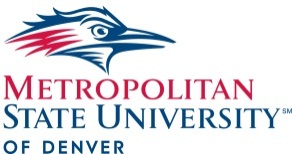 Employees are encouraged to complete and submit to their supervisor a self-evaluation prior to the progress review and/or final evaluation meeting.Instructions: Please describe your progress/ability to satisfy the individual performance objectives (IPO’s) established during the planning phase.CORE COMPETENCIESList the major initiative or efforts for your position this past year.What key evaluation indicators or measures could you have done better during this past year?Provide a list of key evaluation indicators or measures that are evidence of your success for this past year.MAJOR JOB DUTIESPERFORMANCE GOALSList the major initiatives or efforts you foresee for your position in the coming year.What goals would you like to accomplish in the coming year?What type of professional development goals would you like to initiate?Discuss how your supervisor or unit’s administrative team can support or assist you more effectively in accomplishing your plan.Attach all relevant supporting documentation to uphold your position.Name:Date:Check One:Check One:Competency 1:  AccountabilityCompetency 2:  Job KnowledgeCompetency 3:  Communication/Customer Service/Interpersonal SkillsJob Duty 1:  Job Duty 2:  Job Duty 3:  Job Duty 4:  Job Duty 5:  Goal 1:  Goal 2:  Goal 3:  Goal 4:  Goal 5: